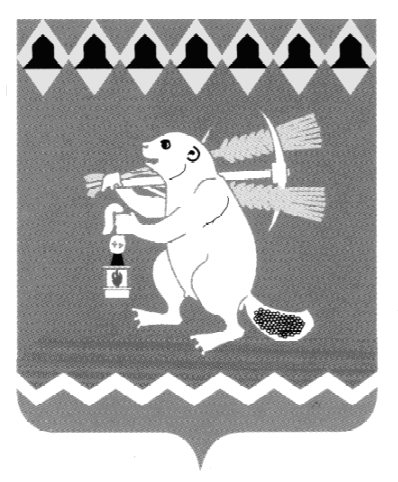 Территориальный орган местного самоуправления села Мостовскогос подведомственной территорией населенных пунктов: деревня Лисава, деревня Налимово  Р А С П О Р Я Ж Е Н И Е28  августа 2017 года                                                                                        № 25О проведении  «Всероссийского экологического субботника - Зеленая Россия» и  осеннего декадника по наведению чистоты и порядка на территории Территориального органа местного самоуправления села Мостовского в 2017 годуС целью поддержания чистоты и порядка, обеспечения экологического и санитарно – эпидемиологического благополучия на территории Территориального органа местного самоуправления села Мостовского, в соответствии с Федеральными законами от 06.10.2003 № 131–ФЗ «Об общих принципах организации местного самоуправления в Российской Федерации», от 30.03.1999 № 52-ФЗ «О санитарно-эпидемиологическом благополучии населения», Правилами благоустройства, обеспечения пожарной безопасности и санитарного содержания территорий, обращения с отходами производства и потребления в Артемовском городском округе, утвержденными решением Думы Артемовского городского округа от 12.04.2007 № 100, принимая во внимание письмо Администрации Восточного управленческого округа от 07.07.2017 № 32-01-81/1422, руководствуясь статьями 30, 31 Устава Артемовского городского округа,    1. Провести «Всероссийский экологический субботник - Зеленая Россия» и осенний декадник по наведению чистоты и порядка на территории  Территориального органа местного самоуправления села Мостовского в 2017 году с 02.09.2017 по 30.09.2017.2. Утвердить План мероприятий по проведению  «Всероссийского экологического субботника - Зеленая Россия» и осеннего декадника по наведению чистоты и порядка на территории Территориального органа местного самоуправления села Мостовского в 2017 году (Приложение).	3. Рекомендовать руководителям организаций независимо от организационно-правовой формы провести в коллективах организационную работу по наведению чистоты и порядка на закрепленных территориях.	  	4. Руководителям предприятий розничной торговли организованно провести уборку прилежащих территорий и вывоз собранного мусора.	5. Собственникам частных жилых домов и хозяйственных построек провести уборку территорий в границах усадьбы и до проезжей части и утилизировать собранный мусор. 	6. Распоряжение опубликовать в газете «Артемовский рабочий» и разместить на официальном сайте Территориального органа местного самоуправления села Мостовского в информационно-телекоммуникационной сети «Интернет».7. Контроль  за   выполнением настоящего  распоряжения оставляю за собой.И.о. председателяТерриториального органа                                                               В.А. Шавкунов                                                                                   Приложение к распоряжению Территориального органа                            местного самоуправления села Мостовского от 28.08.2017 № 25План мероприятий по проведению «Всероссийского экологического субботника  - Зеленая Россия»  и  осеннего декадника по наведению чистоты и порядка на территории ТОМС села Мостовского в 2017 году№ п.п. Наименование мероприятий Дата выполнения Ответственные лица1. Проведение разъяснительной работы с руководителями предприятий о необходимости организованно провести уборку на отведенных и прилегающих территориях, также обеспечить вывоз собранного мусора.  30.08.2017И.о. председателяТОМС села Мостовского2. Организация массовых акций (субботников) по уборке и благоустройству на территории ТОМС села Мостовского с привлечением   всего населенияв течениедекадникаТОМС села Мостовского,руководители предприятий3.Уборка кюветов и придорожных полос от мусорав течение декадникаТОМС села Мостовского4.Очистка мест общего пользования от мусора по улицам Первомайская, Ленина,  Молодежив течение декадникаТОМС села Мостовского5.Организация санитарной очистки  парка «60 лет Победы в Вов» в течениедекадникаТОМС села Мостовского 